О заседании Отделения Совета общественных организаций по защите прав пациентов при Территориальном органе Росздравнадзора по Республике Хакасия	21 декабря  2018г. в Территориальном органе Росздравнадзора по  Республике Хакасия состоялось заседание Отделения  Совета Общественных организаций   по защите прав пациентов. На заседании были рассмотрены  вопросы: - Об организации работы Отделения Совета Общественных организаций по защите прав пациентов при Территориальном органе Росздравнадзора по Республике Хакасия.- О назначении ответственного секретаря Отделения Совета общественных организаций по защите прав пациентов при Территориальном органе Росздравнадзора по Республике Хакасия.- О  реализации на территории Республики Хакасия проекта по внедрению системы мониторинга движения лекарственных препаратов для медицинского применения  идентификационными знаками от производителя до конечного потребителя.- О рассмотрении и утверждении плана работы Отделения Совета Общественных организаций по защите прав пациентов при Территориальном органе Росздравнадзора по Республике Хакасия на 2019 год.	В обсуждении приняли участие члены  Отделения Совета общественных организаций,  представители Министерства здравоохранения  Республики Хакасия, Территориального органа Росздравнадзора  по Республике Хакасия.	По итогам обсуждения направлена информация в Министерство здравоохранения  Республики Хакасия.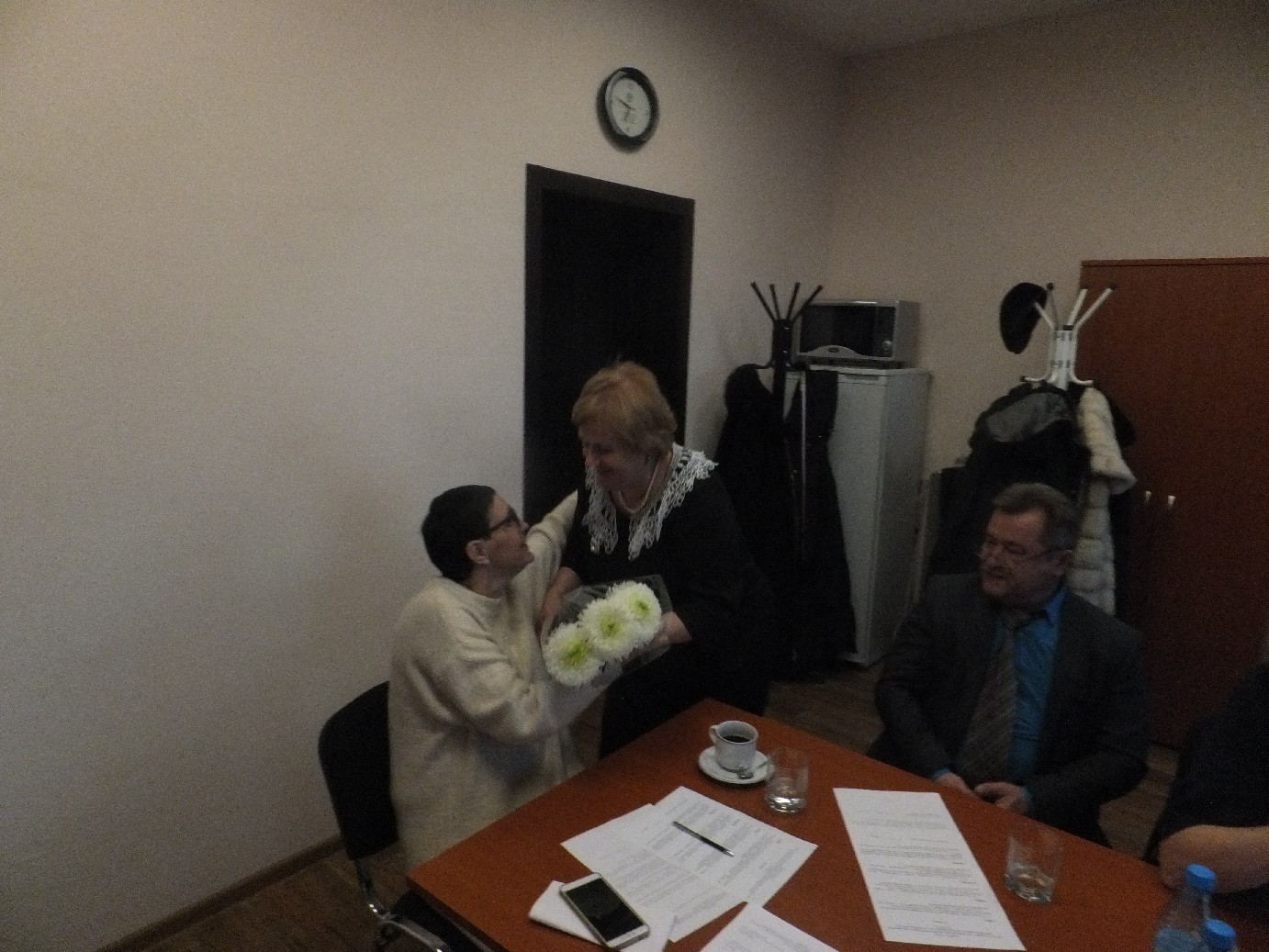 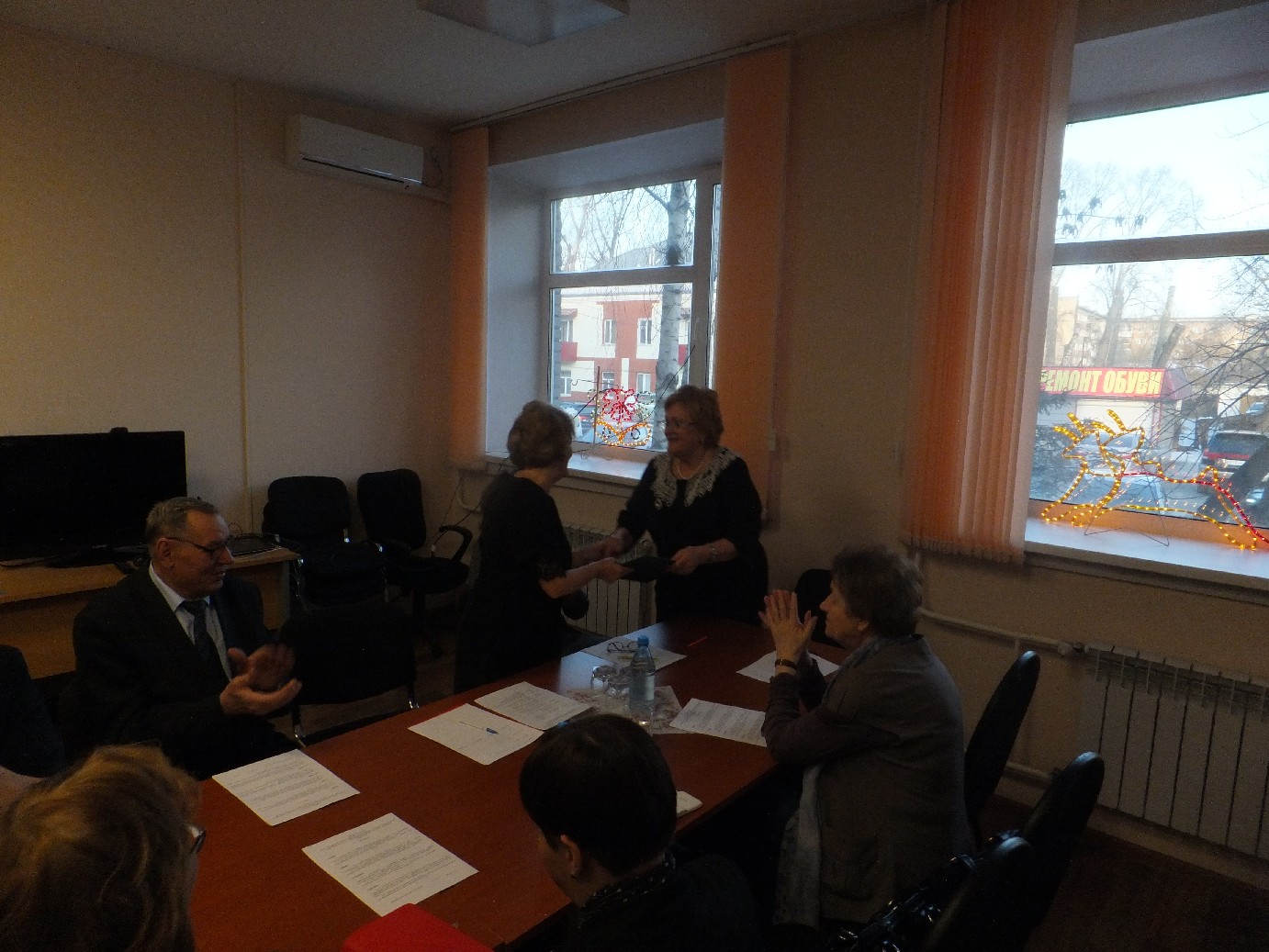 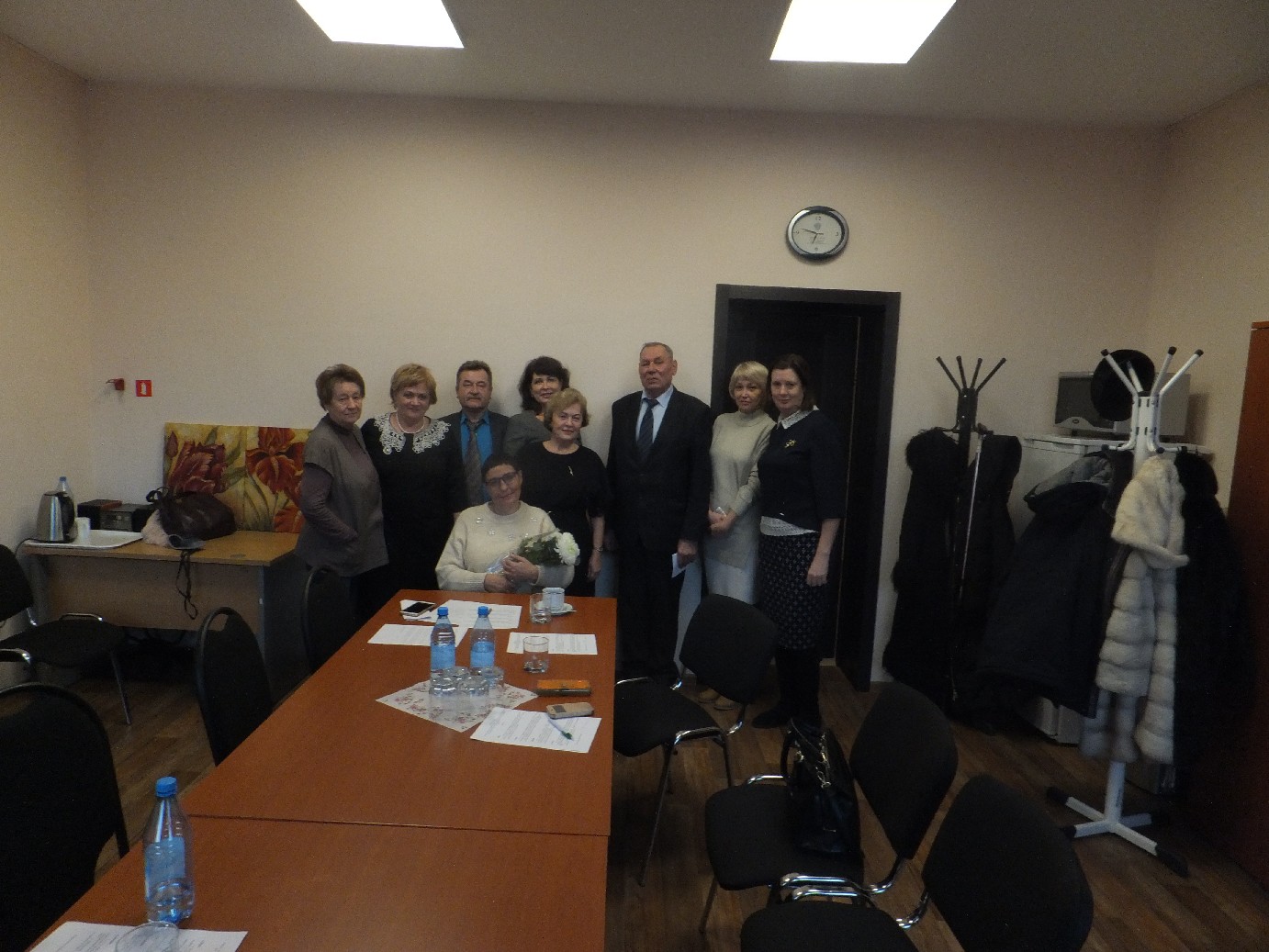 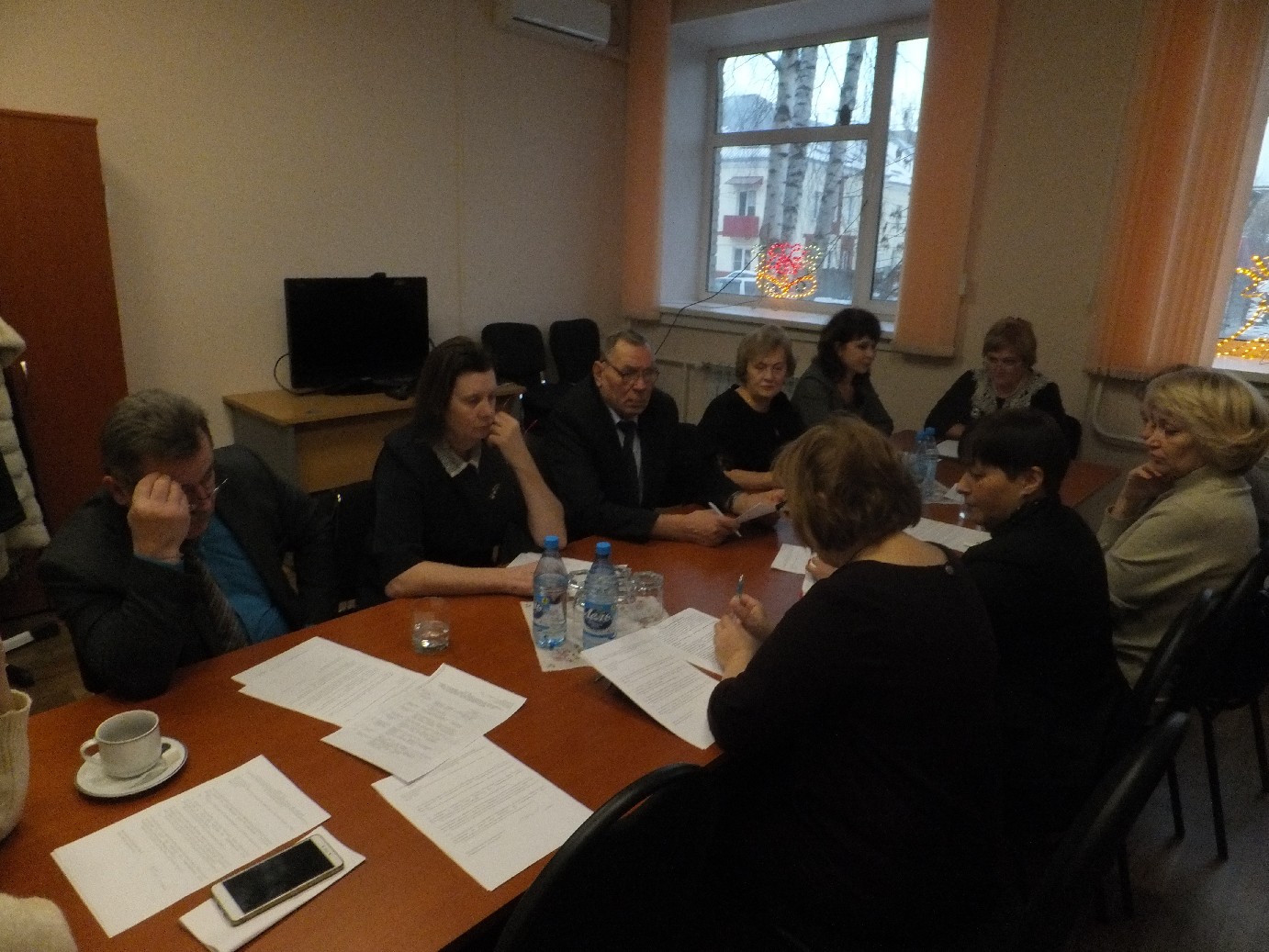 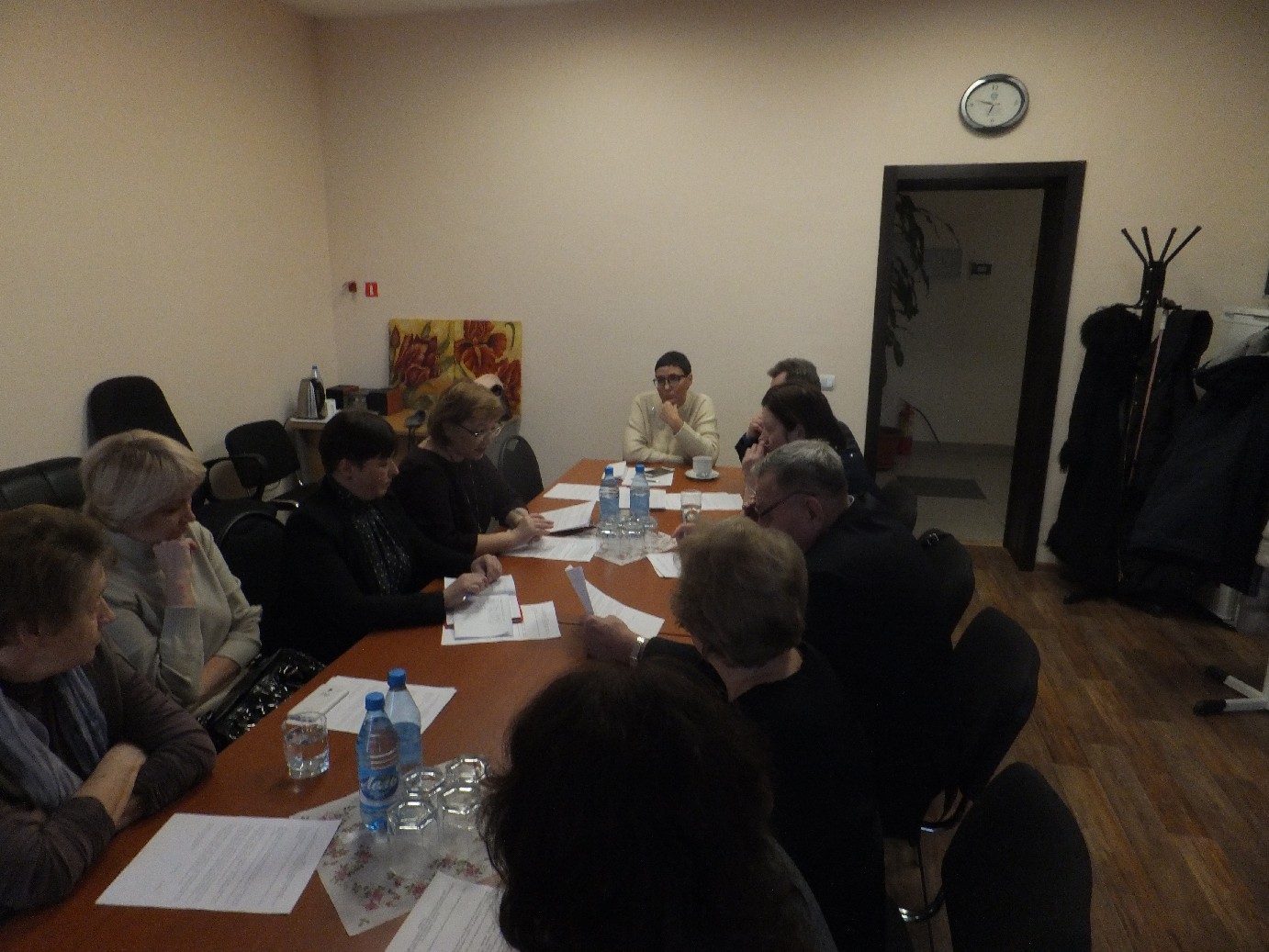 